Naviance Log-in Instructions Using CleverNavigate to your school’s Naviance Student page: Park Hill: https://student.naviance.com/parkhhsClick the Login with Clever button (do NOT use the Email or Username and Password fields on this page) 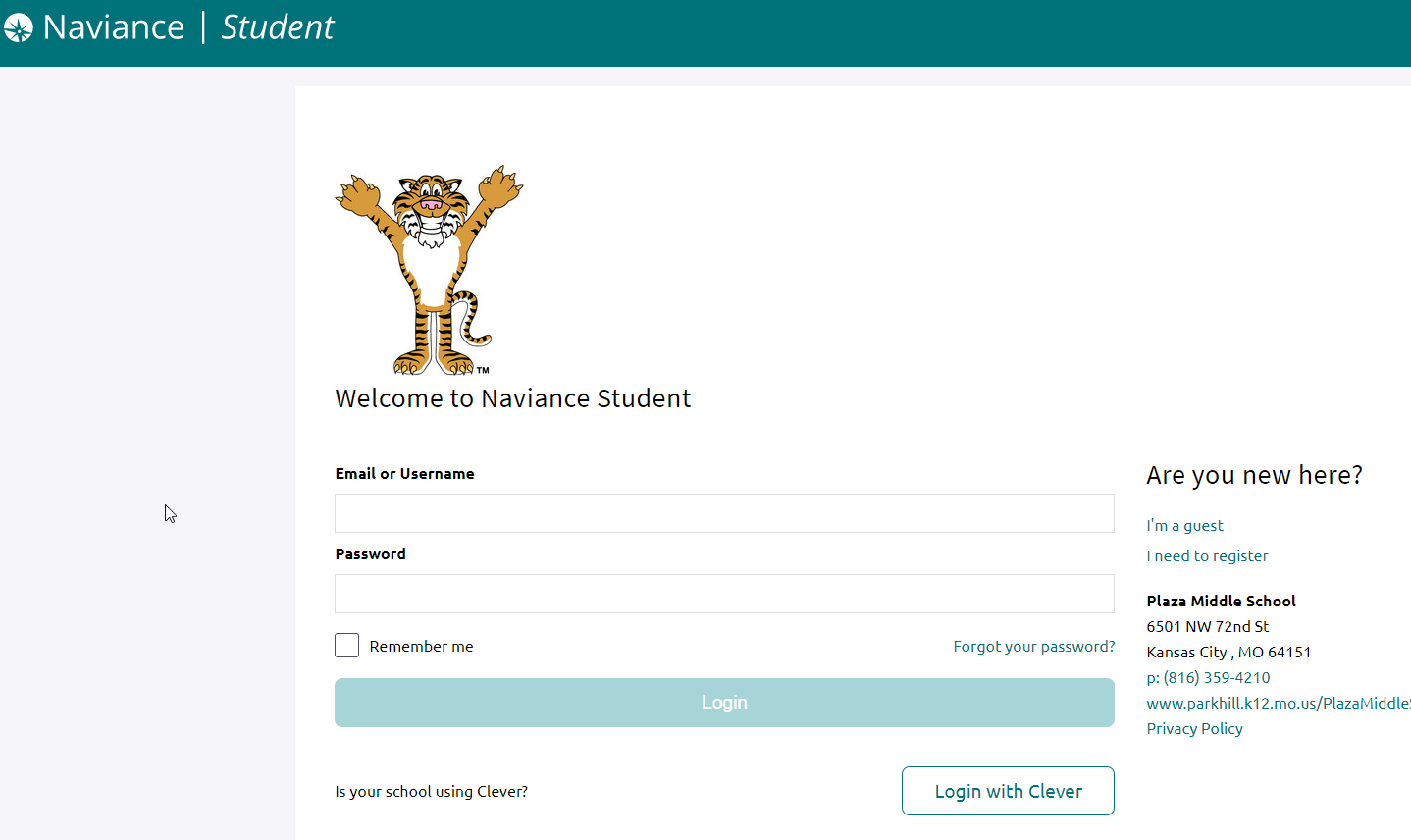 Search for your school’s nameConfirm that Park Hill School District appears as your district. Click the Log in with Active Directory button. 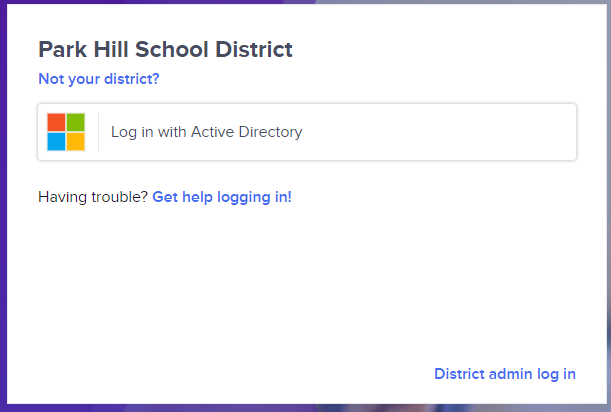 Use your district log-in credentials (like you would to access to log-in through the Application Portal. 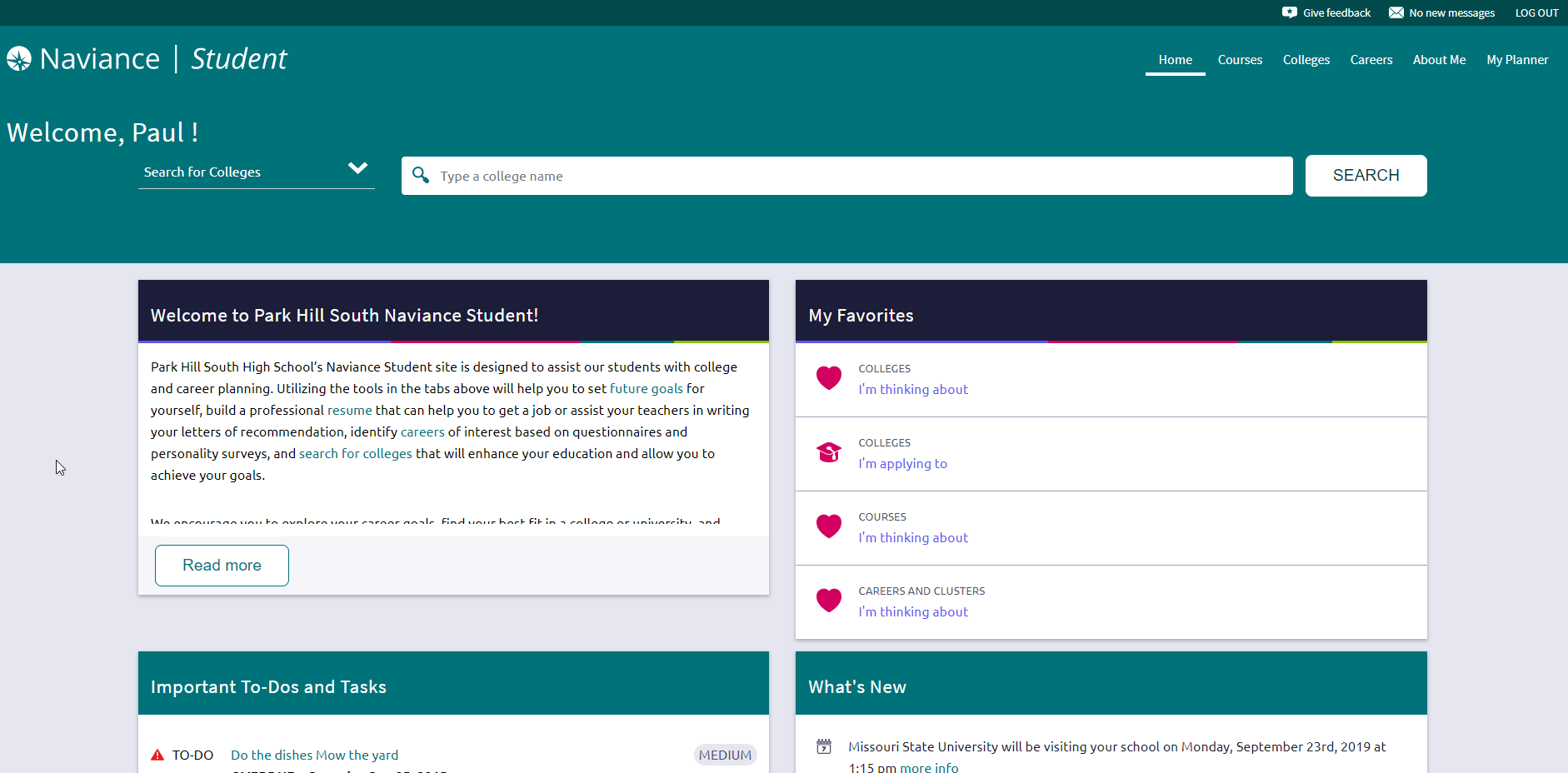 You’re logged in and ready to use Naviance Student!